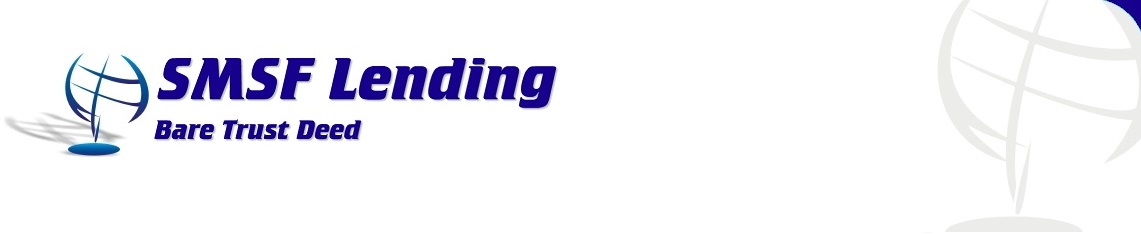 SMSF Property/Bare Trust Package – Premium Service     Email completed order form to:  vic@fnfc.net.auSECTION 1:   DETAILS OF PERSON ORDERING							Name:       	                      Business Name:      	Delivery Address:      	Phone:      	NTAA Member No.      	 Email:       	SECTION 2:   PRODUCT SELECTION									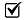 Please indicate which of the following products you require  Property Trust Service – with binder & tabs 						  $795	Property Trust Service – electronic 								  $740  	New Corporate Trustee – electronic  ________ (includes ASIC fee $512) _ Quantity:        	  $655  	New Corporate Trustee – with binder & tabs __ (includes ASIC fee $512 _ Quantity:        	  $721  	New SMSF established – electronic __________________________________________   $143  	New SMSF established – with binder & tabs ___________________________________    $209 	Deed of Variation to NTAA SMSF Deed _______________________________________   $361  	Deed of Variation to non NTAA SMSF Deed ___________________________________    $441  	Change of SMSF Trustee – (with Deed of Variation) _____________________________             $160  Change of SMSF Trustee ONLY _____________________________________________   $275 	Private Loan Agreement documentation – with binder & tabs _______________________   $685 	 Private Loan Agreement documentation – electronic ______________________________  $630	SECTION 3:   PAYMENT DETAILS									Please make payment to below mentioned account.E.F.T Payment    (please provide this evidence of payment made when placing order)Financial Institution: 		  WestpacAccount Name: 		  LRBA StructuresBSB: 				  733-040Account Number: 		  686834  Amount: 			  $      Reference: _______________	            >> insert client name <<SECTION 4:   SUPER FUND DETAILS									Name of Super Fund:       		TRUSTEE name:       	                      Trustee ACN:  (if applicable):       	Trustee Address:       	Governing State:   VIC       NSW      QLD      TAS      WA      SA      ACT      NTCORPORATE TRUSTEE  (if applicable)Name of DIRECTOR 1:        			             Residential Address:          	                      Name of DIRECTOR 2:       		  	             Residential Address:          	                      Name of DIRECTOR 3:        			             Residential Address:          	                      Name of DIRECTOR 4:        			             Residential Address:          	                      Name of DIRECTOR 5:        			             Residential Address:          	                      Name of DIRECTOR 6:        			             Residential Address:          	                      INDIVIDUAL TRUSTEE  (if applicable)Name of TRUSTEE 1:          			             Residential Address:          	                      Name of TRUSTEE 2:         		  	             Residential Address:          	                      Name of TRUSTEE 3:          			             Residential Address:          	                      Name of TRUSTEE 4:          			             Residential Address:            		   	Name of TRUSTEE 5:          			             Residential Address:            		   	Name of TRUSTEE 6:          			             Residential Address:            		   	SECTION 5:   BARE TRUST DETAILS                                                 				Please indicate if you require.  NEW Corporate Trustee for the BARE TRUST - (complete order form at rear)Name of BARE TRUST:      	                      TRUSTEE name:      	                      Trustee ACN:       	Trustee Address:      	Are the OFFICE HOLDERS the SAME as the SUPER FUND Trustee?:   yes    no  (if YES, go to SECTION: 6)  CORPORATE TRUSTEE  (if applicable)Name of DIRECTOR 1:        			             Residential Address:          	                      Name of DIRECTOR 2:       		  	             Residential Address:          	                      Name of DIRECTOR 3:        			             Residential Address:          	                      Name of DIRECTOR 4:        			             Residential Address:          	      Name of DIRECTOR 5:        			             Residential Address:          	                      Name of DIRECTOR 6:        			             Residential Address:          	                      SECTION 6:   SECURITY DETAILS                                                 					Please complete as much detail as known.  Residential or Commercial:        		   Property ADDRESS:         		   Contract of Sale DATE:          /           /         SECTION 7:   PRIVATE LOAN AGREEMENT                                            				Please complete this section if you selected Private Loan Agreement documentation in Section: 2. Name of Lender:         		   ACN: (if applicable)        		   Address of Lender:         	Loan Amount: $                           Loan Term:       years             Interest Rate:       % per annumInterest Rate Calculation:         	(E.g. Reserve Bank of Australia, Indicator Rates for Banks providing Standard Variable Housing Loans for Investors.)Repayments:   Principal & Interest    Interest Only             Interest Only Term:          years    CORPORATE LENDER  (if applicable)Name of DIRECTOR 1:        			             Residential Address:          	                      Name of DIRECTOR 2:       		  	             Residential Address:          	                      Name of DIRECTOR 3:        			             Residential Address:          	                      Name of DIRECTOR 4:        			             Residential Address:          	                      Name of DIRECTOR 5:        			             Residential Address:          	                      Name of DIRECTOR 6:        			             Residential Address:          	                      INDIVIDUAL LENDER  (if applicable)Name of LENDER 1:            			             Residential Address:          	                      Name of LENDER 2:           		  	             Residential Address:          	                      Name of LENDER 3:            			             Residential Address:          	                      Name of LENDER 4:            			             Residential Address:            		   	Name of LENDER 5:            			             Residential Address:          	                      Name of LENDER 6:            			             Residential Address:            		   	SECTION 8:   DECLARATION		                                                 				I, the person ordering, confirm and agree that the information contained herein is true and accurate as at the date hereof. I furthermore acknowledge that if any amendments are required to be made once the order is finalised, additional costs may be incurred.       (please tick) New Proprietary Company Instruction SheetCompany # 1  proposed company names								1st Choice:         	2nd Choice:        	State of Incorporation:   VIC       NSW      QLD      TAS      WA      SA      ACT      NT Registered Office												Street address (not a PO Box):        	State & Postcode:         	 Does the company occupy these premises?   Yes      No   please tick)If no – please complete the following: Occupier’s Name:        	Name of individual to sign occupiers consent (if different):        	Principal Place of Business										Street address (not a PO Box):        	State & Postcode:         	Special Instructions											Is this Company to act as Trustee of the Super Fund or Bare Trust?     Bare Trust 	   Super Fund   (please tick)Officeholders Information										By ticking this box, you acknowledge that all relevant consents to act as officeholder and to be a member (and to be bound by the Constitution of the Company) as required by the Corporations Act 2001 have been given and that NTAA Corporate and its Company supplier have been appointed to act as the agent for the purpose of the registration.      (please tick)New Proprietary Company Instruction SheetCompany # 2  proposed company names								1st Choice:         	2nd Choice:        	State of Incorporation:   VIC       NSW      QLD      TAS      WA      SA      ACT      NT Registered Office												Street address (not a PO Box):        	State & Postcode:         	 Does the company occupy these premises?   Yes      No   please tick)If no – please complete the following: Occupier’s Name:        	Name of individual to sign occupiers consent (if different):        	Principal Place of Business										Street address (not a PO Box):        	State & Postcode:         	Special Instructions											Is this Company to act as Trustee of the Super Fund or Bare Trust?     Bare Trust 	   Super Fund   (please tick)Officeholders Information										By ticking this box, you acknowledge that all relevant consents to act as officeholder and to be a member (and to be bound by the Constitution of the Company) as required by the Corporations Act 2001 have been given and that NTAA Corporate and its Company supplier have been appointed to act as the agent for the purpose of the registration.      (please tick)(1) Last Name:       First & Middle Names:      DOB:    /    /     	 Town/City of Birth:       State/Country of Birth:       Number of shares (If applicable):       Director    Secretary    Public Officer    Shareholder (2) Last Name:       First & Middle Names:       DOB:    /    /     	 Town/City of Birth:       State/Country of Birth:       Number of shares (If applicable):       Director    Secretary    Public Officer    Shareholder (3) Last Name:       First & Middle Names:       DOB:    /    /     	 Town/City of Birth:       State/Country of Birth:       Number of shares (If applicable):       Director    Secretary    Public Officer    Shareholder (4) Last Name:       First & Middle Names:       DOB:    /    /     	 Town/City of Birth:       State/Country of Birth:       Number of shares (If applicable):       Director    Secretary    Public Officer    Shareholder (5) Last Name:       First & Middle Names:       DOB:    /    /     	 Town/City of Birth:       State/Country of Birth:       Number of shares (If applicable):       Director    Secretary    Public Officer    Shareholder (6) Last Name:       First & Middle Names:       DOB:    /    /     	 Town/City of Birth:       State/Country of Birth:       Number of shares (If applicable):       Director    Secretary    Public Officer    Shareholder (1) Last Name:       First & Middle Names:      DOB:    /    /     	 Town/City of Birth:       State/Country of Birth:       Number of shares (If applicable):       Director    Secretary    Public Officer    Shareholder (2) Last Name:       First & Middle Names:       DOB:    /    /     	 Town/City of Birth:       State/Country of Birth:       Number of shares (If applicable):       Director    Secretary    Public Officer    Shareholder (3) Last Name:       First & Middle Names:       DOB:    /    /     	 Town/City of Birth:       State/Country of Birth:       Number of shares (If applicable):       Director    Secretary    Public Officer    Shareholder (4) Last Name:       First & Middle Names:       DOB:    /    /     	 Town/City of Birth:       State/Country of Birth:       Number of shares (If applicable):       Director    Secretary    Public Officer    Shareholder (5) Last Name:       First & Middle Names:       DOB:    /    /     	 Town/City of Birth:       State/Country of Birth:       Number of shares (If applicable):       Director    Secretary    Public Officer    Shareholder (6) Last Name:       First & Middle Names:       DOB:    /    /     	 Town/City of Birth:       State/Country of Birth:       Number of shares (If applicable):       Director    Secretary    Public Officer    Shareholder 